




Zielona Góra, dnia………...…………………….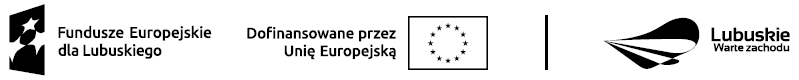 Numer w rejestrze……………………………….
Wniosek o skierowanie na szkolenie indywidualne pod nazwą: …………………………………………………………………………..……….............................................................................................................................................................Wypełnia osoba zainteresowanaImię i nazwisko:….………………………………………………..………………...…………PESEL (w przypadku cudzoziemca numer dokumentu stwierdzającego tożsamość): ………………………………………… numer dowodu osobistego………….……………Adres zamieszkania:…………………………………….………………………….….…..…
Adres korespondencyjny, jeśli jest inny niż zamieszkania:……………….…….…….....
.……………………………………………………………………………………………..….
numer telefonu:…………………………………………………………………………...…..Wykształcenie (poziom i kierunek wykształcenia):.……………………….….…………… …………………………………………………………………………………….....…………Informacje dotyczące doświadczenia zawodowego: 
Zawód wyuczony……………….............................................
Zawód wykonywany najdłużej……………………..………….. 
Zawód wykonywany ostatnio.................................................Posiadane uprawnienia, certyfikaty, ukończone szkolenia: .............………………………………………………………………………………...…………………………….........................................................................................................Znajomość języków obcych (jakie języki, poziom znajomości, posiadanie certyfikatu):………...…………………………………………………………..………...……
…………………………………………………………………………………………...…….. Posiadanie orzeczenia o stopniu niepełnosprawności:   TAK    NIE – właściwe zakreślić. W przypadku zakreślenia TAK proszę wpisać jakie: ………………………………………………………………………………………………Przebieg pracy zawodowej (trzy kluczowe miejsca pracy, zajmowane stanowiska lub/i ostatnie miejsce pracy):Status w Powiatowym Urzędzie Pracy w Zielonej Górze:Jestem osobą zarejestrowaną jako bezrobotna.Jestem osobą zarejestrowaną jako poszukująca pracy.Jestem pracownikiem bądź osobą wykonującą inną pracę zarobkową lub działalność gospodarczą w wieku 45 lat i powyżej zainteresowana pomocą 
z urzędu pracy po uprzednim zarejestrowaniu.Oświadczam, że w okresie ostatnich 3 lat nie uczestniczyłem/am/ uczestniczyłem/am w szkoleniu/szkoleniach finansowanych ze środków Funduszu Pracy na podstawie skierowania z Powiatowego Urzędu Pracy*.* niewłaściwe skreślićUzasadnienie celowości szkolenia w odniesieniu do swojej sytuacji na rynku pracy (proszę wskazać cel szkolenia, powody zainteresowania wnioskowanym kierunkiem szkolenia, potrzebę zmiany lub podwyższenia kwalifikacji w powiązaniu
z możliwością podjęcia lub utrzymania pracy, rozeznanie na lokalnym rynku pracy, można wskazać firmy, w których starał/a się Pan/i o podjęcie pracy):…………………………………………………………………………………………………………………………………………………………………………………………………………………………………………………………………………………………………………………………………………………………………………………………………………………………………………………………………………………………………………………………………………………………………………………………………………………………………………………………………………………………………………………………………………………………………………………………………………………………………………………………………………………………………………………….…Ponadto posiadam uzasadnienie celowości odbycia wnioskowanego szkolenia, 
w postaci: Oświadczenia pracodawcy o zamiarze zatrudnienia osoby po ukończeniu szkolenia (Formularz A),Oświadczenia o zamiarze podjęcia działalności gospodarczej po ukończeniu szkolenia (Formularz B).W przypadku pozytywnego rozpatrzenia wniosku, wybieram, aby przez cały okres trwania szkolenia wypłacane mi było: stypendium szkoleniowezasiłek** bezrobotnemu uprawnionemu w tym samym okresie do stypendium oraz zasiłku przysługuje prawo wyboru świadczenia.Wnioskuję o przekazanie stypendium szkoleniowego/zasiłku na rachunek bankowy, którego jestem właścicielem lub współwłaścicielem o numerze:…………………………………………………………………………………………………
O wszelkich zmianach w rachunku bankowym należy niezwłocznie powiadomić Powiatowy Urząd Pracy w Zielonej Górze.Świadomy/a odpowiedzialności karnej za składanie nieprawdziwych oświadczeń (art. 233 Kodeksu Karnego) oświadczam, że:Wszystkie dane i informacje zawarte w powyższym wniosku są zgodne z prawdą;Zapoznałem/am się z „Regulaminem organizacji szkoleń, finansowania kosztów egzaminów umożliwiających uzyskanie świadectw, dyplomów, zaświadczeń, określonych uprawnień zawodowych lub tytułów zawodowych oraz kosztów uzyskania licencji niezbędnych do wykonywania danego zawodu, przyznawania pożyczki na sfinansowanie kosztów szkolenia oraz finansowania kosztów studiów podyplomowych w Powiatowym Urzędzie Pracy w Zielonej Górze”.Poinformowano mnie, że zgodnie z ustawą z dnia 20 kwietnia 2004 r. o promocji zatrudnienia i instytucjach rynku pracy  (t.j. Dz. U. z 2023 r., poz. 735 ze zm.) osoba, która odmówiła przyjęcia propozycji szkolenia albo przerwała je bez uzasadnionej przyczyny bądź po skierowaniu nie podjęła szkolenia, traci status osoby bezrobotnej na okres 120 dni w przypadku pierwszej odmowy, 180 dni w przypadku drugiej odmowy, 270 dni w przypadku trzeciej i każdej kolejnej odmowy, chyba, że powodem odmowy lub przerwania szkolenia było podjęcie zatrudnienia innej pracy zarobkowej lub działalności gospodarczej.Poinformowano mnie, że osoba, która z własnej winy nie ukończy szkolenia, jest zobowiązana do zwrotu kosztów szkolenia z wyjątkiem sytuacji, gdy powodem nieukończenia szkolenia było podjęcie zatrudnienia, innej pracy zarobkowej lub działalności gospodarczej.…………….….....................................(podpis wnioskodawcy)KLAUZULA INFORMACYJNA O PRZETWARZANIU DANYCH OSOBOWYCH 
DLA UBIEGAJĄCYCH SIĘ O SZKOLENIA ORAZ OSÓB, KTÓRYCH DANE OSOBOWE POZYSKANO NIEBEZPOŚREDNIO OD TYCH OSÓB DLA ROZPOZNANIA WNIOSKU W SPRAWIE SZKOLENIAKto jest Administratorem?Administratorem Twoich danych osobowych (Administrator) jest Powiatowy Urząd Pracy w Zielonej Górze. Z Administratorem możesz się skontaktować listownie: ul. Stefana Batorego 126A, 65-735 Zielona Góra, mailowo: sekretariat@pup.zgora.pl, telefonicznie: (68) 456-56-50.Czy Administrator powołał Inspektora Ochrony Danych?Administrator powołał Inspektora Ochrony Danych (IOD).We wszystkich sprawach związanych z przetwarzaniem danych osobowych, jak również w  przypadku pytań lub wątpliwości, możesz się z nim skontaktować listownie: ul. Stefana Batorego 126A, 65-735 Zielona Góra bądź mailowo: iodo@pup.zgora.pl. W jakim celu i na jakiej podstawie prawnej dane osobowe będą przetwarzane?Twoje dane osobowe będą przetwarzane w związku z realizacja zadań, usług i instrumentów rynku pracy, objęcia osób lub podmiotów uprawnionych usługami i instrumentami rynku pracy oraz realizacją projektów finansowanych z Funduszu Pracy bądź z Europejskiego Funduszu Społecznego Plus, przede wszystkim w celu: przyjmowania i rozpatrywania wniosków związanych ze szkoleniami dla bezrobotnych, m.in. o przyznanie bonu szkoleniowego, skierowanie na szkolenie indywidualne, realizacji projektu w ramach Funduszu Pracy bądź Europejskiego Funduszu Społecznego Plus w zależności od źródła pochodzenia środków na realizację programu – na podstawie: niezbędności do wypełnienia obowiązku prawnego ciążącego na Administratorze, wykonania zadania realizowanego w interesie publicznym, niezbędności do wypełnienia obowiązków i wykonywania szczególnych praw przez Administratora lub osobę, której dane dotyczą, niezbędności ze względów związanych z ważnym interesem publicznym, na podstawie prawa Unii lub prawa państwa członkowskiego, które są proporcjonalne do wyznaczonego celu, nie naruszają istoty prawa do ochrony danych i przewidują odpowiednie i konkretne środki ochrony praw podstawowych i interesów osoby, której dane dotyczą, niezbędności do celów archiwalnych w interesie publicznym: art. 6 ust. 1 lit. c oraz e (w przypadku danych zwykłych) i art. 9 ust. 1 lit. b, g, h (w przypadku danych szczególnych kategorii) rozporządzenia 2016/679*, w związku z przepisami ustawy z dnia 20 kwietnia 2004 r. o promocji zatrudnienia i instytucjach rynku pracy, ustawy z dnia 28 kwietnia 2022 r. o zasadach realizacji zadań finansowanych ze środków europejskich w perspektywie finansowej 2021-2027 i przepisami rozporządzeń wykonawczych do tych ustaw, innymi przepisami z zakresu polityki rynku pracy i związanymi z naszą działalnością, ustawy z dnia 14 czerwca 1960 r. Kodeks postępowania administracyjnego, ustawy z dnia 13 października 1998 r. o systemie ubezpieczeń społecznych oraz na podstawie rozporządzeń unijnych, m.in. Parlamentu Europejskiego i Rady (UE): 2021/1060 z dnia 24 czerwca 2021 r., 2021/1057 z dnia 24 czerwca 2021 r., 2021/1056 z dnia 24 czerwca 2021 r.;zawarcia i wykonania stosownych umów (m.in. umów dotyczących szkolenia) w przypadku osób, które podały swoje dane bezpośrednio – na podstawie niezbędności do wykonania umowy, której stroną jest osoba, której dane dotyczą, lub do podjęcia działań na żądanie osoby, której dane dotyczą, przed zawarciem umowy: art. 6 ust. 1 lit. b rozporządzenia 2016/679 i przepisów ustawy z dnia 23 kwietnia 1964 r. Kodeks cywilny.Czy musisz podać nam swoje dane osobowe i jakie będą konsekwencje ich niepodania?Korzystanie z naszych usług jest dobrowolne, jednakże jako podmiot realizujący zadania na podstawie ustawy jesteśmy zobowiązani do prowadzenia dokumentacji w sposób określony przepisami prawa, w szczególności z wykorzystaniem systemów teleinformatycznych i dokumentów elektronicznych. Podanie przez Ciebie danych osobowych jest wymogiem ustawowym. Obowiązek podania przez Ciebie danych osobowych wynika z właściwych przepisów prawa, w szczególności ustawy z dnia 20 kwietnia 2004 r. o promocji zatrudnienia i instytucjach rynku pracy. Niepodanie danych osobowych będzie skutkowało brakiem możliwości realizacji określonych zadań przewidzianych przepisami prawa oraz możliwości udzielenia pomocy przewidzianej w w/w ustawie, w tym rozpoznania złożonego wniosku, m.in. o bon o przyznanie bonu szkoleniowego, czy o skierowanie na szkolenie indywidualne. Podanie przez Ciebie danych osobowych w zakresie niewymaganym przepisami prawa jest dobrowolne.Jakie kategorie Twoich danych osobowych przetwarzamy?Będziemy przetwarzać dane osobowe w przypadku: wnioskodawcy - dane podstawowe, jak: imię, nazwisko, PESEL, seria i numer dowodu osobistego lub innego stwierdzającego tożsamość, adres zamieszkania, adres do korespondencji, numer telefonu, adres e-mail, wykształcenie, zawód, posiadane uprawnienia, umiejętności, miejscowość zamieszkania, dane o przebiegu pracy zawodowej, status w urzędzie pracy, dane o korzystaniu z form pomocy; dane o szkoleniu, jak: obecności na szkoleniu, ukończeniu szkolenia i uzyskaniu kwalifikacji, przerwaniu/ zawieszeniu szkolenia, ocenie szkolenia; dane finansowe, jak: numer rachunku bankowego, informacje o kosztach finansowanych w ramach przyznanej formy pomocy (np. bonu szkoleniowego); dane szczególnych kategorii, jak: dane dotyczące zdrowia (o niepełnosprawności);pracodawcy, instytucji szkoleniowej – dane podstawowe, jak: imię, nazwisko, nazwa, NIP, REGON, siedziba, adres lub miejsce prowadzenia działalności, numer telefonu lub e-mail;osób uprawnionych do reprezentowania – dane podstawowe, jak: imię, nazwisko, stanowisko służbowe/ funkcja w organie reprezentującym;osób wskazanych do kontaktu: dane podstawowe, jak: imię, nazwisko, stanowisko służbowe, numer telefonu lub e-mail;Od kogo otrzymaliśmy Twoje dane osobowe?Twoje dane uzyskaliśmy od ubiegającego się o szkolenie. Ponadto mogliśmy je pozyskać z publicznie dostępnych rejestrów, takich jak Centralna Ewidencja i Informacja o Działalności Gospodarczej, Krajowy Rejestr Sądowy lub Rejestr Instytucji Szkoleniowych – jeżeli są one dostępne w tych rejestrach w przypadku osób wymienionych w pkt. 5 lit. a) i b) powyżej. Kto może być odbiorcą Twoich danych osobowych?Twoje dane osobowe mogą zostać przekazane:podmiotom upoważnionym na podstawie przepisów prawa, w tym organom państwowym (m.in. sądom, policji, prokuraturze, komornikom), publicznym służbom zatrudnienia lub innym podmiotom, realizującym zadania na podstawie ustawy lub odrębnych przepisów albo na skutek powierzenia lub zlecenia przez podmiot publiczny, w zakresie niezbędnym do prawidłowej realizacji tych zadań;podmiotom, które na podstawie odrębnie zawartych umów z nami współpracują, w tym pracodawcom, przedsiębiorcom, instytucjom szkoleniowym;dostawcom usług zaopatrujących nas w rozwiązania techniczne, organizacyjne i informatyczne, umożliwiające realizację zadań oraz zarządzanie, w szczególności dotyczy to podmiotów wykonujących usługi z zakresu konsultacji, obsługi prawnej, obsługi i serwisu sprzętu, w tym teleinformatycznego, dostawy oprogramowania (w tym Sygnity S.A. z siedzibą w Warszawie);podmiotom prowadzącym działalność pocztową;audytorom, kontrolerom lub podmiotom upoważnionym z mocy przepisów prawa do dokonywania kontroli.Jakie są zasady przetwarzania danych osobowych przez Instytucję Pośredniczącą w związku z realizacją programu Fundusze Europejskie dla Lubuskiego 2021- 2027?Informujemy, że dane osobowe Pani/Pana dotyczące są pozyskiwane i przetwarzane na podstawie art. 14 RODO przez Wojewódzki Urząd Pracy w Zielonej Górze (z siedzibą przy ul. Wyspiańskiego 15, 65-036 Zielona Góra), pełniący funkcję Instytucji Pośredniczącej w ramach programu Fundusze Europejskie dla Lubuskiego 2021- 2027 oraz będący odrębnym i niezależnym administratorem danych w rozumieniu art. 4 pkt 7) RODO. Wojewódzki Urząd Pracy w Zielonej Górze wyznaczył Inspektora Ochrony Danych, z którym można się kontaktować, w sprawach związanych z przetwarzaniem danych osobowych, drogą pocztową na adres WUP lub za pośrednictwem poczty elektronicznej: iod@wup.zgora.pl. Dane osobowe są przetwarzane przez Wojewódzki Urząd Pracy na podstawie art. 6 ust. 1 lit. c) i e) RODO w związku z art. 9 ust. 2 lit. g) i art. 10 RODO oraz postanowieniami przepisów szczególnych, w tym rozporządzenia ogólnego 2021/1060, rozporządzenia EFS+ i ustawy wdrożeniowej. Dane osobowe są przetwarzane przez Wojewódzki Urząd Pracy w Zielonej Górze w celu realizacji zadań Instytucji Pośredniczącej. Szczegółowe zasady przetwarzania przez WUP danych osobowych Pani/Pana dotyczących zawiera klauzula informacyjna opracowana na podstawie art. 14 RODO, której pełna treść jest umieszczona na stronie internetowej WUP: https://wupzielonagora.praca.gov.pl/web/pokl-zielonagora/rodo lub jest dostępna w wersji papierowej u realizatora projektu.Jakie masz uprawnienia w związku z przetwarzaniem Twoich danych osobowych?Przysługuje Ci prawo dostępu do swoich danych osobowych oraz otrzymania ich kopii, ich sprostowania i uzupełnienia, usunięcia z ograniczeniami tego prawa oraz żądania ograniczenia przetwarzania.Czy możesz sprzeciwić się przetwarzaniu Twoich danych osobowych?Sprzeciw możesz wnieść w dowolnym momencie z przyczyn związanych z Twoją szczególną sytuacją wobec przetwarzania danych osobowych:opartego na niezbędności do wykonania zadania realizowanego w interesie publicznym lub w ramach sprawowania władzy publicznej nam powierzonej (art. 6 ust. 1 lit. e rozporządzenia 2016/679), w tym wobec profilowania na tej podstawie, a wówczas nie będziemy mogli już przetwarzać Twoich danych, chyba że wykażemy istnienie ważnych prawnie uzasadnionych podstaw do przetwarzania, nadrzędnych wobec interesów, praw i wolności osoby, której dane dotyczą, lub podstaw do ustalenia, dochodzenia lub obrony roszczeń;do celów badań naukowych lub historycznych lub do celów statystycznych na mocy art. 89 ust. 1 rozporządzenia 2016/679, chyba że przetwarzanie jest niezbędne do wykonania zadania realizowanego w interesie publicznym.Prawo to nie przysługuje, gdy podstawą prawną przetwarzania danych osobowych jest umowa lub niezbędność do realizacji obowiązków prawnych na nas ciążących, a więc art. 6 ust. 1 lit. b lub c rozporządzenia 2016/679. Prawo to może podlegać innym jeszcze ograniczeniom wynikającym z odrębnych przepisów prawa.Czy możesz wnieść skargę na przetwarzanie Twoich danych osobowych?Gdy uznasz, że przetwarzanie danych osobowych Ciebie dotyczących narusza przepisy prawa, masz prawo wniesienia skargi do organu nadzorczego, tj. Prezesa Urzędu Ochrony Danych Osobowych (Urząd Ochrony Danych Osobowych, ul. Stawki 2, 00-193 Warszawa).Czy Twoje dane osobowe są przedmiotem zautomatyzowanych decyzji, w tym profilowania?Nie podejmujemy decyzji opartej wyłącznie na zautomatyzowany przetwarzaniu Twoich danych osobowych, w tym profilowaniu.Czy Twoje dane będą przekazywane do państwa trzeciego lub organizacji międzynarodowej?Nie mamy zamiaru przekazywać Twoich danych osobowych do państwa trzeciego lub organizacji międzynarodowej. Jak długo przechowujemy Twoje dane osobowe?Twoje dane osobowe będą przechowywane przez okres niezbędny do realizacji celów przetwarzania wskazany w pkt. 3, w przypadku projektów unijnych zgodnie z warunkami umowy i przez czas przedawnienia ewentualnych roszczeń, jednak nie krócej niż przez czas określony przepisami prawa, w tym dla celów archiwalnych przez okres podyktowany ustawą z dnia 14 lipca 1983 r. o narodowym zasobie archiwalnym i archiwach oraz w oparciu o Jednolity Rzeczowy Wykaz Akt obowiązujący u nas.   * rozporządzenie 2016/679 - Rozporządzenie Parlamentu Europejskiego i Rady (UE) 2016/679 z dnia 27 kwietnia 2016 r. w sprawie ochrony osób fizycznych w związku z przetwarzaniem danych osobowych i w sprawie swobodnego przepływu takich danych oraz uchylenia dyrektywy 95/46/WE (ogólne rozporządzenie o ochronie danych)Dyrektor Powiatowego Urzędu Pracy w Zielonej GórzeEdmund PrekuratWersja 2.0.data obowiązywania: 01.01.2024
ZOBOWIĄZANIE WNIOSKUJĄCEGO W SPRAWIE SZKOLENIAw zakresie wypełnienia obowiązków informacyjnych przewidzianych w art. 13 lub art. 14 rozporządzenia 2016/679Oświadczam, że zobowiązuje się przekazać w imieniu Powiatowego Urzędu Pracy   w Zielonej Górze wszystkim osobom, których dane osobowe udostępniłem Powiatowemu Urzędowi Pracy w Zielonej Górze w związku ze złożeniem wniosku dotyczącego szkolenia, informacje zawarte w klauzuli informacyjnej 
O PRZETWARZANIU DANYCH OSOBOWYCH DLA UBIEGAJĄCYCH SIĘ 
O SZKOLENIA ORAZ OSÓB, KTÓRYCH DANE OSOBOWE POZYSKANO NIEBEZPOŚREDNIO OD TYCH OSÓB DLA ROZPOZNANIA WNIOSKU W SPRAWIE SZKOLENIA w wersji 2.0. obowiązującej od 1 stycznia 2024 r., wskazując zakres udostępnionych danych w odniesieniu do osoby, której dane udostępniłem, z zachowaniem właściwego terminu wynikającego z przepisu art. 14 ust. 3 rozporządzenia 2016/679.Miejscowość, data ……………………………………………Podpis składającego oświadczenie …………………………Formularz A	…..………………………….,dnia…..….………..
(miejscowość, data)

Oświadczenie pracodawcy o zamiarze zatrudnienia osoby po zakończeniu szkolenia*Pełna nazwa pracodawcy…………………………………………………………………….
…………………………………………………………………………………………………..Pełny adres, telefon, e-mail………………………………………………………….....……
…………………………………………………………………………………………………..
…………………………………………………………………………………………………..NIP………………………………...…………. REGON …………………………….….……PKD ………………………………………Osoba reprezentująca pracodawcę……………………..…..………………………..……Rodzaj prowadzonej działalności .................………………..………..………………..…Przedstawiając powyższą informację oświadczam, że zamierzam zatrudnićPana/ią……………………………………………………………………………….…………/imię i nazwisko osoby przewidzianej do zatrudnienia/niezwłocznie (maksymalnie do 30 dni) po ukończeniu szkolenia………………………………..............................………………………………….……......./nazwa szkolenia/na stanowisku………………………………................................................……...…..…/nazwa stanowiska/		celem powierzenia następujących obowiązków: ……………………………..……….
…………………………………………………………………………………..………….…..……………………………………………(podpis pracodawcy, pieczątka)Formularz BOświadczenie o zamiarze podjęcia działalności gospodarczej po ukończeniu szkoleniaJa, …………………………………………………………………………………..................zamieszkały/a…………………………………………………………………………...........………………………………………………………………………………………………….PESEL ...............…………………telefon kontaktowy………...……..…………………….Oświadczam, że niezwłocznie (maksymalnie do 30 dni) po ukończeniu wnioskowanego szkolenia:……………………………………………………………………………………….............………................................................................................................................................(nazwa szkolenia)
zamierzam podjąć działalność gospodarczą:…………………………………………………………………………………………………..(rodzaj zamierzonej działalności)
Miejsce planowanej działalności:…………………………………………………………………………………………………Działania podjęte w celu uruchomienia działalności gospodarczej:………………………………………………………………………………………………………………………………………………………………………………………………………………………………………………………………………………………………………Rozpoczęcie deklarowanej działalności gospodarczej nie jest uzależnione od uzyskania jednorazowych środków na podjęcie działalności gospodarczej, o ile będę o nie występował/a.				
………………………………………………………………(data i podpis osoby bezrobotnej/ poszukującej pracy)Okres pracy
od - doNazwa zakładu pracyStanowisko/zakres wykonywanych zadań